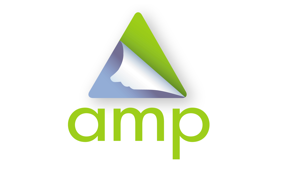 AMP Board of Directors Regular MeetingMonday January 22 2024 – 12 PM PTAMP HQ or Zoom 465 Tyler St. Monterey CAJoin Zoom Meetinghttps://us06web.zoom.us/j/3752773363?pwd=V1NCVVhGQWRSOEZyYVEwYkJrOGFqUT09Meeting ID: 375 277 3363Passcode: AMP!AGENDACome to Order/Establish Quorum Public Comments (3 minutes per presentation) Consent Agenda --Approve minutes from last meetingApprove Last Quarter FinancialsDiscussion ItemAMP Annual Report Executive Director Report – N. DanielsBoard Chair Report – D. TatomirovicNext Executive Committee Meeting -- Monday April 15th, 2024 at 12 PM @ AMP HQ or via Zoom